Albuquerque’s newest “oldest” locally owned and operated full-service staffing agency with over 40 years of combined experience recruiting for some of the Duke City’s finest businesses. The consultative approach we take to learning about your business helps us achieve our goal. Whether it’s a temporary employee, a career position, or a short-term assignment, our level of commitment remains the same.           Our philosophy in staffing is to thoroughly evaluate the needs of both the client companies and the applicants we service. In this manner we can match up the requirements of both to ensure “The Right Fit” every time.          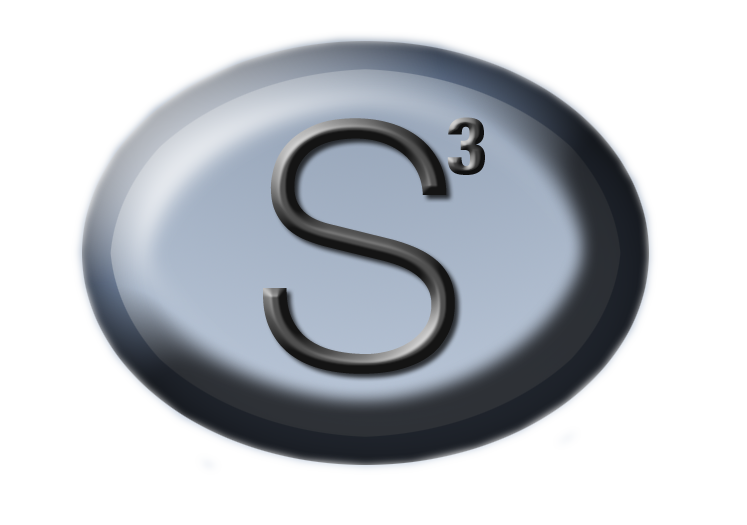 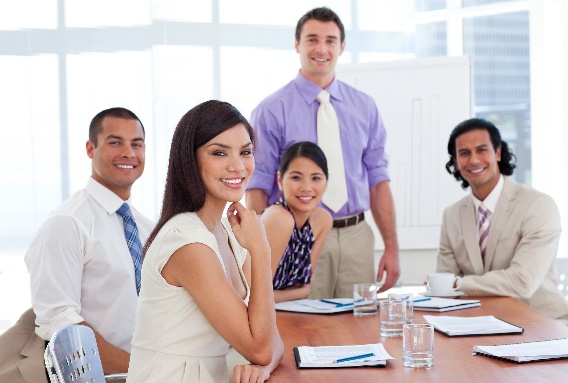 Why Choose Shoman?Saves Time & MoneyVolume RecruitingLarge Database of ApplicantsCustomized ScreeningHighly Qualified ReferralsSpecializing in many work fields!!Hiring OptionsTemporary FlexibilityTemp-To-HireCareer Placement with     Flexible Fee ArrangementsLet Shoman Staffing give you a no obligation assessment of your staffing needs! It will not cost you a thing to interview any of our candidates and increase your choices in making the best hiring decisions.Recruit, Screen, and ReferShoman Staffing Services will take the work out of attracting top talent!Our years of experience and our consultative approach has produced an efficient process to solve your staffing needs.We are conveniently located in the Northeast Heights. Feel free to stop by and meet our friendly staff and learn more about our services!Our references are solid, representing a variety of industries in the Duke City!Shoman Staffing Services5810 Lomas Blvd NEAlbuquerque, NM 87110505-835-5365Contact:Jennifer Shoman-General Managerjshoman@shomanstaffing.com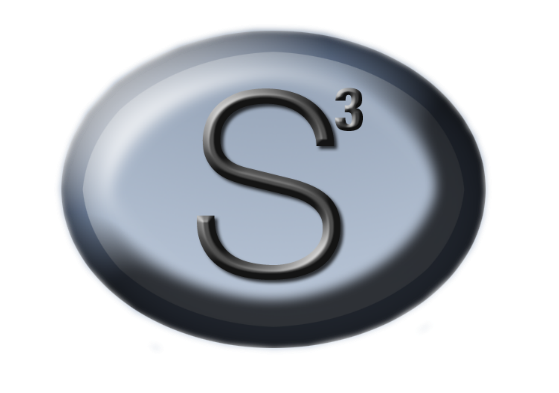 Candidates Prescreened and Qualified for: Specializing inBanquets/HospitalityAdministrative/ClericalWarehouse/MerchandizersMaintenanceTrades PeopleDelivery and CDL DriversProductionShipping and ReceivingManufacturingB2B SalesRetail Sales AssociatesVirtually any position!!!Call 505-835-5365To schedule a no obligation assessment of your staffing needs.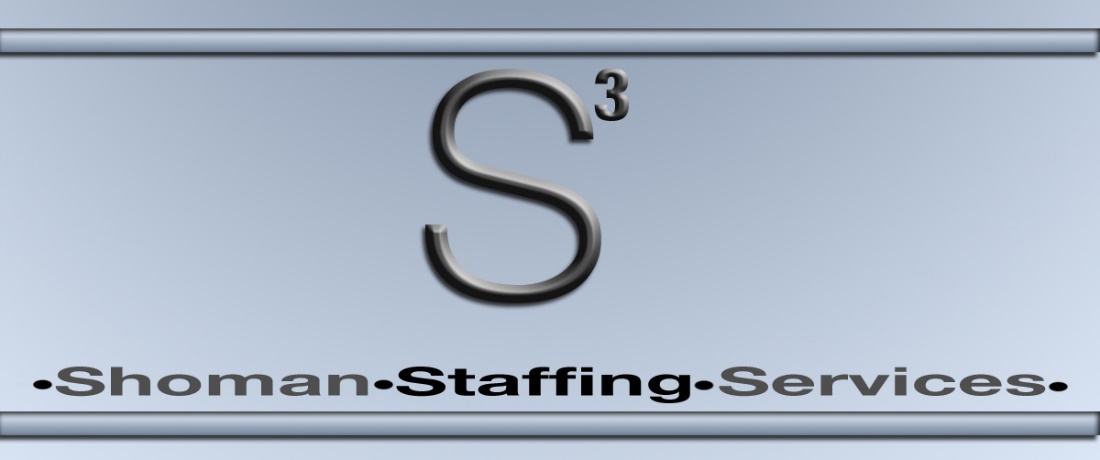 Shoman Staffing Services is focused on nourishing the success our client’s desire505-835-5365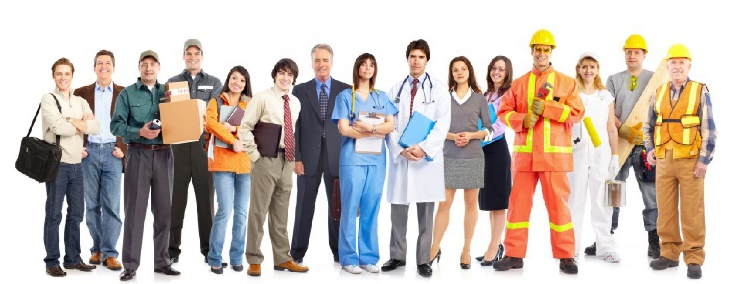 